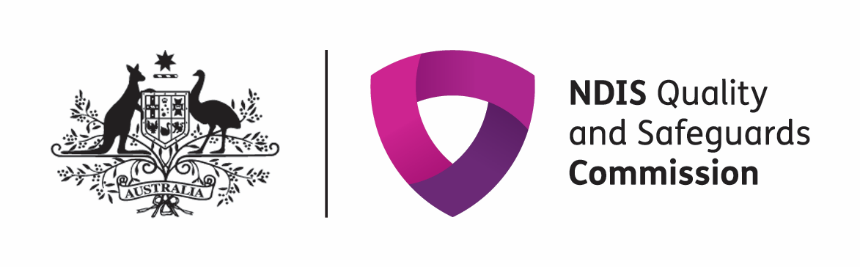 Afioga i Sui Auai ole NDISO lenei tusi e faatatau ile Komisi fou ale NDIS i mataupu tau Tulaga male Puipuiga (NDIS Quality and Safeguards Commission).E faapuupuu ile NDIS Commission poo le Komisi ale NDIS.E amata i Ausetalia i Saute ma Niu Sau Uelese ile aso 1 o Iulai 2018.Ole a faamautinoa ele NDIS Commission o loo lelei ma saogalemu le lagolago ete maua mai le NDIS.O loo iai lau aiā tatau e te soifua ai ise tulaga saogalemu ma maua ni auaunaga ise tulaga lelei tele.E iai lau aia tatau e faia ai sau faitioga.O mea ole a o matou faiaFaamautinoa e lelei ona faatino atu auaunaga ia te oe.Ta'u i tagata faigaluega e tatau ona mulimuli i tulafono o loo ile Taiala mo Amioga ale NDIS (Code of Conduct)Faamautinoa e lipoti e auaunaga ni faiga soonafai, tuulafoai ma isi mea leaga e tulai mai.Tuuina ni faamatalaga ma fautuaga ia faaleleia atili ai auaunaga.E OK pe a e faitioE mafai ona e faia se faitioga e faatatau ise lagolago na e maua mai mai le NDIS.Talanoa muamua i lau providerE mafai ona e maua mai ni fesoasoani mai aiga, se uo poo se faufautua.Afai e le fesoasoani atu le auaunaga ia te oe pe ete le fia talanoa foi ia i latou, fesili mai ile NDIS Commission.Ole a o matou faalogo atu ia te oe ma taumafai e faaleleia mea.Fai se faitiogaE mafai ona e faia se faitioga e ala i lou telefoni mai ia matou. Telefoni: 1800 035 544 (vili fua mai telefoni fale)Pe ete tago e faatumu mai le pepa mo faitioga i luga o la matou upega tafailagi www.ndiscommission.gov.auO lo matou ofisa e tatala ile aso 2 o Iulai 2018.E mafai ona e maua mai nisi faamatalaga mai faufautua ma auaunaga tau faamatalaga.O lou tautala mai e fesoasoani ai e faaleleia mea mo oe ma isi.Male faaaloalo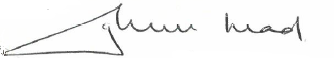 Graeme HeadNDIS Commissioner Designate